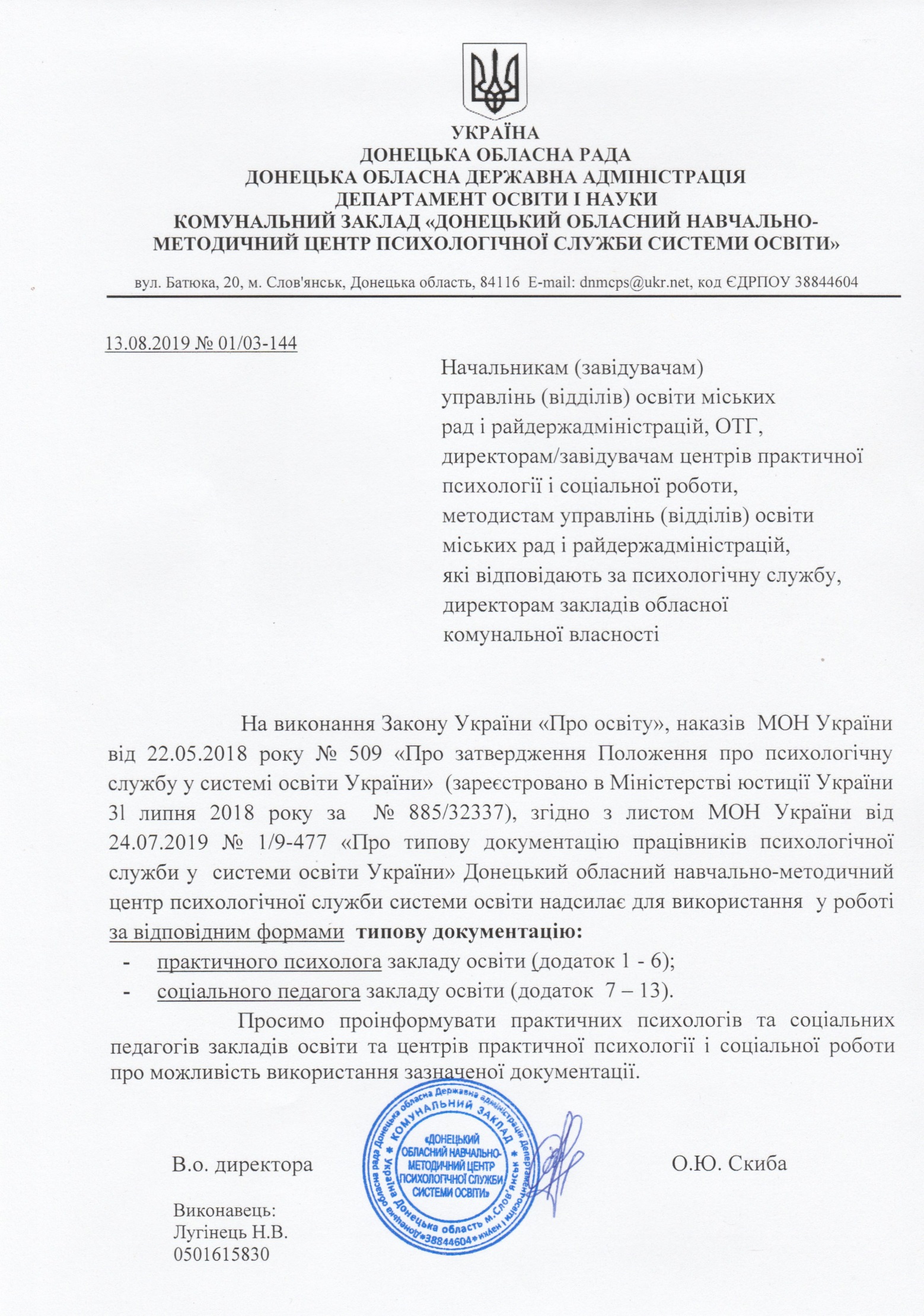 Додаток 1до листа ДНМЦ ПС від 13.08.2019 № 01/03-144Журнал практичного психолога___________________________________________(прізвище, ім'я, по батькові )________________________(назва закладу освіти)                                                                                                        Додаток 2до листа ДНМЦ ПС від 13.08.2019 № 01/03-144ПРОТОКОЛ індивідуальної психологічної діагностики ______________________________________________(ПІБ здобувача освіти )Дата (термін) проведення:_______________________________________________Клас (група):__________________________________________________________Вік:_____________________________________________________________________Хто звернувся (ПІБ, статус):_____________________________________________________________________Причина звернення (запиту):____________________________________________________________________________________________________________________________________________________________________________________________________________________________________________________________________________________Мета діагностики:___________________________________________________________Зміст проведеної роботи (назви використаних методик, опис поведінки під час проведення дослідження, емоційні реакції, характер спілкування з дорослими тощо):__________________________________________________________________________________________________________________________________________Висновки: __________________________________________________________________________________________________________________________________________Рекомендації:__________________________________________________________________________________________________________________________________________Практичний психолог               (прізвище, ініціали)								(підпис)                                                                                                        Додаток 3до листа ДНМЦ ПС від 13.08.2019 № 01/03-144	*	ПРОТОКОЛ індивідуальної психологічної  консультації _________________________(ПІБ учасника освітнього процесу)Дата:									Короткий зміст звернення (запиту):Причина звернення (запиту):Зміст проведеної роботи:Висновки:Рекомендації:Практичний психолог 	 (прізвище, ініціали)								(підпис)* Протокол індивідуальної психологічної  консультації  ведеться у випадку подальшої індивідуальної роботи, у інших випадках –  за потреби                                                                                                        Додаток 4до листа ДНМЦ ПС від 13.08.2019 № 01/03-144ПРОТОКОЛгрупової  психологічної діагностикиДата (терміни) проведення:					Мета діагностики: 																							Проблема (зміст):Діагностичний інструментарій: Характеристика вибірки: (кількість, вік, гендерна характеристика тощо) _________________________________________________________________Результати діагностики:Висновки:Рекомендації:Практичний психолог                   (прізвище, ініціали)							(підпис)                                                                                                        Додаток 5до листа ДНМЦ ПС від 13.08.2019 № 01/03-144Облік проведення корекційних занять Тематика заняття (назва програми, цільова аудиторія): 																	Мета:Практичний психолог 	 (прізвище, ініціали)								(підпис)                                                                                                        Додаток 6до листа ДНМЦ ПС від 13.08.2019 № 01/03-144ЗАТВЕРДЖУЮДиректор __________________(заклад освіти)___________________________________  ____________________(підпис) 	(прізвище, ініціали)ГРАФІК РОБОТИпрактичного психолога ________________________(заклад освіти)____________________________________________________________________________________________________________________________________(прізвище, ім'я, по батькові )                                                                                                        Додаток 7до листа ДНМЦ ПС від 13.08.2019 № 01/03-144Журнал соціального педагога ___________________________________________(прізвище, ім'я, по батькові)________________________(назва закладу освіти)                                                                                                        Додаток 8до листа ДНМЦ ПС від 13.08.2019 № 01/03-144ПРОТОКОЛ індивідуального соціально-педагогічного вивчення ______________________________________________(ПІБ здобувача освіти )Дата (терміни) проведення:									Клас (група): 											Вік на час вивчення:________________________________________________Мета:_____________________________________________________________Хто звернувся (ПІБ, статус):___________________________________________Причина звернення (запиту):__________________________________________________________________________________________________________________________________________Зміст проведеної роботи (назви використаних методик, опис поведінки під час проведення дослідження, емоційні реакції, характер спілкування з дорослими):__________________________________________________________________________________________________________________________________________Висновки:_________________________________________________________________________________________________________________________________Рекомендації:__________________________________________________________________________________________________________________________________________Соціальний педагог               (прізвище, ініціали)								(підпис)                                                                                                        Додаток 9до листа ДНМЦ ПС від 13.08.2019 № 01/03-144ПРОТОКОЛгрупового соціально-педагогічного вивченняДата (терміни) проведення:					Клас (група):___________________________________Мета:																							Предмет вивчення:Характеристика вибірки: (кількість, вік, гендерна характеристика тощо) _________________________________________________________________Діагностичний інструментарій: Результати вивчення:Висновки:Рекомендації:Соціальний педагог                    (прізвище, ініціали)							(підпис)                                                                                                        Додаток 10до листа ДНМЦ ПС від 13.08.2019 № 01/03-144ПРОТОКОЛіндивідуальної соціально-педагогічної консультації   _________________________(ПІБ учасника освітнього процесу)Дата:									Короткий опис/причина звернення (запиту): Короткий зміст консультації: Зміст проведеної роботи:Висновки:Рекомендації:Соціальний педагог 	 (прізвище, ініціали)								(підпис)                                                                                                        Додаток 11до листа ДНМЦ ПС від 13.08.2019 № 01/03-144Облік проведення занять Тематика заняття (назва програми, цільова аудиторія): 																	Мета:Соціальний педагог 	 (прізвище, ініціали)								(підпис)                                                                                                        Додаток 12до листа ДНМЦ ПС від 13.08.2019 № 01/03-144*СОЦІАЛЬНИЙ ПАСПОРТ_____________________________________________(назва закладу освіти)на 20___ - 20___ навчальний рік* У таблицю заноситься кількісний показникВідповідно до ст. 1 Закону України «Про охорону дитинства» від 26.04.2001 № 2402-III (редакція  від 01.01.2019)                                                                                                        Додаток 13до листа ДНМЦ ПС від 13.08.2019 № 01/03-144ЗАТВЕРДЖУЮДиректор __________________(заклад освіти)______________________________________    ________________   (підпис) 	         (прізвище, ініціали)ГРАФІК РОБОТИсоціального педагога ________________________(заклад освіти)____________________________________________________________________________________________________________________________________(прізвище, ім'я,  по батькові)ДатаНапрям діяльностіК-сть годинЦільова аудиторія К-сть осібФорма/зміст роботиПримітка№ з/пПІБ учасника освітнього процесуФорма роботи (індивідуальна/групова)Дата проведення.Облік відвідуванняДата проведення.Облік відвідуванняДата проведення.Облік відвідуванняДата проведення.Облік відвідуванняДата проведення.Облік відвідуванняДата проведення.Облік відвідуванняДата проведення.Облік відвідуванняДата проведення.Облік відвідуванняДата проведення.Облік відвідуванняДата проведення.Облік відвідуванняДата проведення.Облік відвідуванняДата проведення.Облік відвідуванняДата проведення.Облік відвідуванняДата проведення.Облік відвідуванняДата проведення.Облік відвідуванняДата проведення.Облік відвідуванняДата проведення.Облік відвідуванняДата проведення.Облік відвідуванняДата проведення.Облік відвідуванняДата проведення.Облік відвідуванняДата проведення.Облік відвідування№ з/пПІБ учасника освітнього процесуФорма роботи (індивідуальна/групова)1234567Дні роботиЗ якого часуДо якого часуДатаНапрям діяльностіК-сть годинЦільова аудиторія К-сть осібФорма/зміст роботиПримітка№ з/пПІБ учасника освітнього процесуФорма роботи (індивідуальна/групова)Дата проведення.Облік відвідуванняДата проведення.Облік відвідуванняДата проведення.Облік відвідуванняДата проведення.Облік відвідуванняДата проведення.Облік відвідуванняДата проведення.Облік відвідуванняДата проведення.Облік відвідуванняДата проведення.Облік відвідуванняДата проведення.Облік відвідуванняДата проведення.Облік відвідуванняДата проведення.Облік відвідуванняДата проведення.Облік відвідуванняДата проведення.Облік відвідуванняДата проведення.Облік відвідуванняДата проведення.Облік відвідуванняДата проведення.Облік відвідуванняДата проведення.Облік відвідуванняДата проведення.Облік відвідуванняДата проведення.Облік відвідуванняДата проведення.Облік відвідуванняДата проведення.Облік відвідування№ з/пПІБ учасника освітнього процесуФорма роботи (індивідуальна/групова)1234567КласЗдобувачі освіти, які перебувають на обліку служби у справах дітей, як діти, які перебувають в складних життєвих обставинахДіти-сироти, діти позбавлені батьківського піклуванняЗдобувачі освіти з багатодітних сімейЗдобувачі освіти з малозабезпечених сімейЗдобувачі освіти , батьки яких загинули під час виконання службових обов’язківЗдобувачі освіти, батьки яких були або є учасниками АТО (ООС)Здобувачі освіти, батьки яких загинули під час проведення АТО (ООС)Здобувачі освіти з особливими освітніми потребамиЗдобувачі освіти з інвалідністюЗдобувачі освіти з сімей внутрішньопереміщених осіб (ВПО)Здобувачі освіти, які перебувають на обліку ЮПВсьогоРазом по закладуДні роботиЗ якого часуДо якого часу